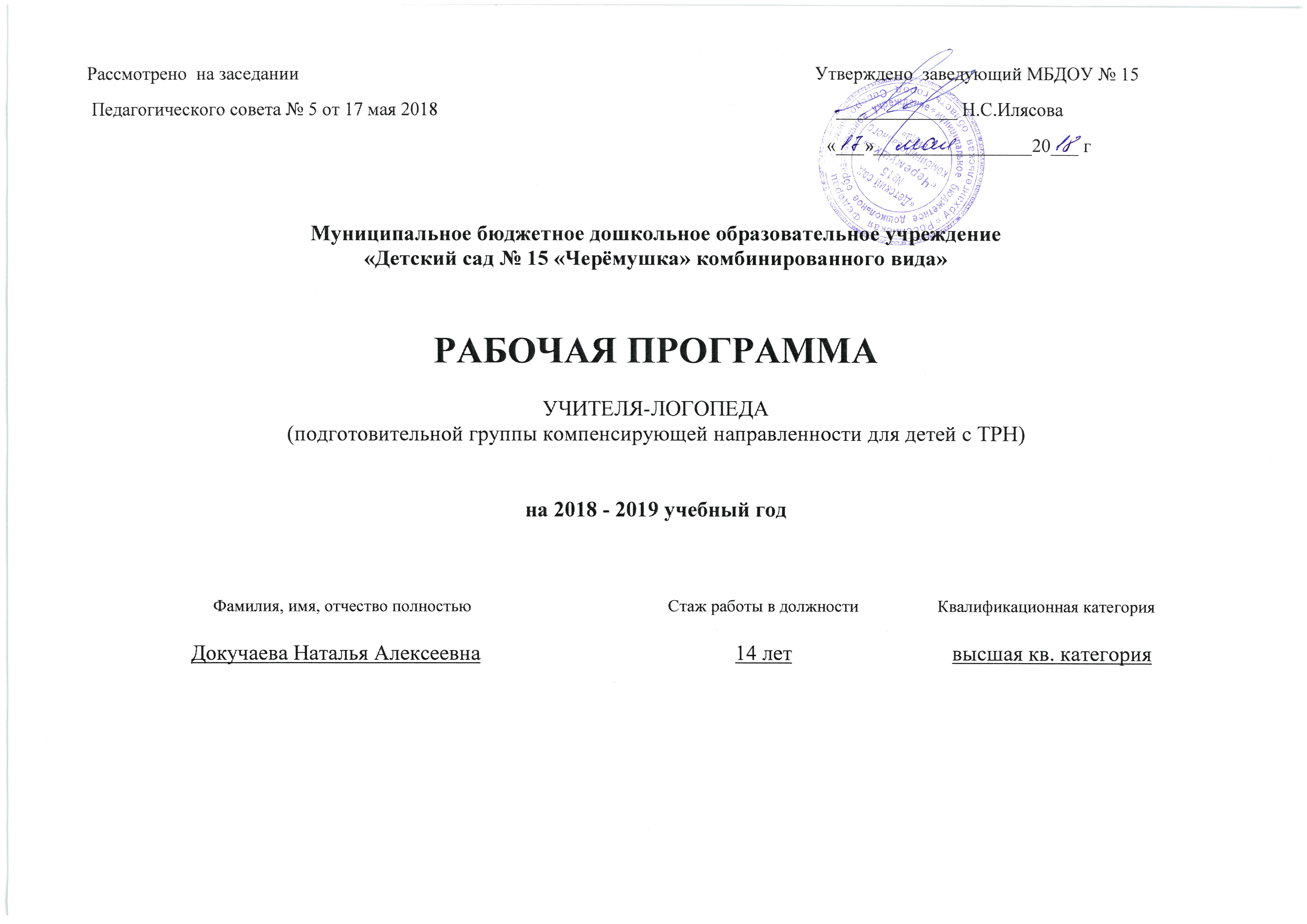 СОДЕРЖАНИЕI  ЦЕЛЕВОЙ РАЗДЕЛ……………………………………………………………………….....31. Пояснительная записка………………………………………………………………….…...32. Возрастные особенности психофизического развития детей с тяжёлыми нарушениями речи (ОНР) ……………………………………………………………………………………53. Содержание работы по коррекции речевого развития детей 6-7 лет с ОНР (формы и методы организации работы) ………………………………………………………………..64. Планируемые результаты освоения Программы детьми 6-7 лет с ОНР:………………….85. Диагностика индивидуального речевого развития детей с ОНР…………………………..8II  ОРГАНИЗАЦИОННЫЙ РАЗДЕЛ……………………………………………………….......91. Список детей старшей группы компенсирующей направленности……………………..…92. Планирование образовательной нагрузки. Циклограмма деятельности …………….....…93. Материально-техническое оснащение кабинета логопеда………………….…………….114. Информационно-методическое обеспечение рабочей программы…………………….…12III СОДЕРЖАТЕЛЬНЫЙ РАЗДЕЛ ……………………………………………………..….…131. Планирование коррекционно-образовательной деятельности……………………………131.1. Комплексно-тематическое планирование (примерное)………………………………..141.2. Перспективное  планирование коррекционно-развивающей работы с детьми  6-7 лет с ОНР…………………………………………………………………....151.3. Календарное планирование                                  ……………………………………….232. Взаимодействие с воспитателями группы компенсирующей направленности                 233. Взаимодействие с семьями воспитанников………………………………………………..244. Взаимодействие с профильными специалистами………………………………………….275. Организация методической работы учителя-логопеда…………….……………………...286. Годовой план учителя-логопеда ……………………………………………………………28ПРИЛОЖЕНИЯ………………………………………………………………………………...29I  ЦЕЛЕВОЙ РАЗДЕЛ1. Пояснительная запискаГотовность к школьному обучению во многом зависит от своевременного преодоления нарушений речи. Дети с общим недоразвитием речи нуждаются в особой организации коррекционно-логопедической помощи. Содержание, формы и методы такой помощи должны быть адекватны возможностям и индивидуальным особенностям детей. Этим и обусловлена значимость написания данной рабочей программы.Рабочая программа учителя-логопеда ориентирована на детей в возрасте 6-7 лет с тяжелыми нарушениями речи (общим недоразвитием речи) и разработана на основе программ:Адаптированная образовательная программа дошкольного образования для детей с тяжёлыми нарушениями речи МБДОУ «Детский сад №15 «Черёмушка» комбинированного вида (утверждена приказом от 27.04.2017. № 268/1) Комплексная образовательная программа «Детство» (Т.И. Бабаева, А.Г. Гогоберидзе, З.А. Михайлова), СПб.,2015.Нищева Н.В. Комплексная образовательная программа дошкольного образования для детей с тяжелыми нарушениями речи (общим недоразвитием речи) с 3 до 7 лет. – СПб.: ДЕТСТВО-ПРЕСС, 2015.Данная программа разработана в соответствии с нормативно-правовыми документами:Федеральный закон от 29 декабря 2012 года №273 ФЗ «Об образовании в Российской Федерации»;Приказ Минобрнауки РФ от 17.10.2013 г. №1155 «Об утверждении  федерального государственного образовательного стандарта дошкольного образования» (далее – ФГОС ДО); Постановление главного государственного санитарного врача Российской Федерации от 15 мая . № 26 «Об утверждении СанПиН 2.4.1.3049-13 «Санитарно – эпидемиологические требования к устройству, содержанию и организации режима работы дошкольных образовательных организаций»; Устав МБДОУ «Детский сад №15 «Черёмушка» комбинированного вида» (утвержден распоряжением МКУ «Управление образования Администрации Северодвинска» от 5 августа . № 52-р);Положение о группе компенсирующей направленности для детей с нарушениями речи в МБДОУ «Детский сад №15 «Черёмушка» комбинированного вида» (утверждено заведующим МБДОУ 27.04. 2017г.);Положение о рабочих программах педагогов МБДОУ «Детский сад №15 «Черёмушка» комбинированного вида» (утверждено заведующим МБДОУ 25.05. 2015г, приказ № 237/1).Рабочая программа рассчитана на один учебный год.Сроки реализации рабочей программы: с 1 сентября 2018 года по 31 мая 2019 года.Целью данной рабочей программы является построение системы коррекционно-развивающей работы в группе компенсирующей направленности для детей с тяжелыми нарушениями речи (общим недоразвитием речи) в возрасте с 6 до 7 лет, предусматривающей полную интеграцию действий всех специалистов, работающих в группе, и родителей дошкольников. Основными задачами выступают:овладение детьми самостоятельной, связной, грамматически правильной речью и коммуникативными навыками, фонетической системой русского языка, элементами грамоты, что формирует психологическую готовность к обучению в школе и обеспечивает преемственность со следующей ступенью системы образования.формирование профессиональной компетентности педагогов в сфере эффективного взаимодействия с детьми, имеющими речевые нарушения.обучение родителей приемам воспитания ребенка с нарушениями речи и организации коррекционно-развивающей среды в семейных условиях.Данная рабочая программа не является статичной по своему характеру. Темы занятий, планирование коррекционно-образовательной работы могут видоизменяться в зависимости от возможностей и потребностей воспитанников.Рабочая программа построена на следующих принципах:научной обоснованности и практической применимости - рабочая программа разработана с учетом научно обоснованных, надежных и достоверных, психолого-педагогических методах и приемах изучения ребенка в целях дифференциальной диагностики нарушений его развития и определения основной направленности и необходимых условий коррекционно-педагогической работы, а также методах, содержании, организационных формах и средствах логопедической работы с дошкольником.системного подхода – предполагает необходимость учета структуры речевого нарушения.комплексности – комплексного (медико-психолого-педагогического) воздействия, т. е. воздействия на весь синдром в целом.онтогенетический - логопедическое воздействие строится с учетом закономерностей и последовательности формирования различных форм и функций речи.деятельностного подхода - коррекция нарушений речи проводится с учетом ведущей деятельности -  игровой.  учета зоны ближайшего и актуального развития – содержание логопедического воздействия разрабатывается с учетом психофизиологических особенностей ребенка – «зоны актуального развития», а также его потенциальных возможностей – «зоны ближайшего развития».интеграции образовательных областей   – решение задач по преодолению проблем в речевом развитии в рамках образовательной области «Речевое развитие» решается так же в ходе реализации других областей.Объем учебного материала в рабочей программе рассчитан в соответствии с возрастными физиологическими нормативами, что позволяет избежать переутомления и дезадаптации дошкольников.Основной формой работы в соответствии с рабочей программой является игровая деятельность – основная форма деятельности дошкольников. Все коррекционно-развивающие занятия носят игровой характер, насыщены разнообразными играми и развивающими игровыми упражнениями.В соответствии с рабочей программой коррекционное направление работы является приоритетным, так как целью его является выравнивание речевого и психофизического развития детей. Все педагоги следят за речью детей и закрепляют речевые навыки, сформированные учителем-логопедом. Кроме того, все специалисты (воспитатели, музыкальный руководитель, руководитель по физическому воспитанию, педагог – психолог) под руководством учителя-логопеда занимаются коррекционно-развивающей работой, участвуют в исправлении речевого нарушения и связанных с ним процессов. 2. Возрастные особенности психофизического развития детей с тяжёлыми нарушениями речи (ОНР)Группу посещают дети 6-7 лет с тяжелыми нарушениями речи (общим недоразвитием речи I, II, III уровней речевого развития).Общее недоразвитие речи (ОНР) – это речевое нарушение у детей с нормальным слухом и сохранным интеллектом, охватывающее как фонетико-фонематическую, так и лексико-грамматическую системы языка. При этом оказываются несформированными в соответствии с возрастной нормой звукопроизношение и фонематическое восприятие, а также словарный запас, грамматический строй языка и, как следствие, связная речь.Причины ОНР: - неправильные условия формирования речи в семье; недостаточность речевого общения; неблагоприятные социальные условия, в которых находится ребёнок (асоциальная или неполная семья); нарушения здоровья ребенка вследствие соматических заболеваний; минимально выраженные неврологические нарушения; раннее поражение центральной нервной системы; наследственный фактор.Р. Е. Левина в зависимости от степени тяжести речевого дефекта различает три уровня речевого развития, выделяемые на основе анализа степени сформированности различных компонентов языковой системы.У детей с первым уровнем развития речи полностью отсутствует речь, их словарный запас состоит из «лепетных» слов, звукоподражаний, мимики и жестовУ дошкольников со вторым уровнем развития речи при ОНР активный словарный запас составляет обиходная предметная и глагольная лексика. Пассивный словарный запас тоже снижен и не соответствует возрастной норме. Понимание обращенной речи затруднено. В самостоятельных высказываниях у детей есть простые нераспространенные предложения. При этом отмечаются грубые ошибки в употреблении грамматических конструкций. Типичны грубые нарушения слоговой структуры и звуконаполняемости слов. У детей выявляется недостаточность фонетической стороны речи (большое количество несформированных звуков). У дошкольников с третьим уровнем развития речи при ОНР в активной речи представлены простые распространенные предложения. Речь характеризуется элементами лексико-грамматического и фонетико-фонематического недоразвития. В активном словаре представлены все части речи, кроме причастий и деепричастий. Появляются первые навыки словообразования. Характерно недифференцированное произношение звуков, причем замены могут быть нестойкими. Более устойчивым становится произношение слов сложной слоговой структуры. Понимание речи приближается к норме. У детей с ОНР наблюдаются и особенности познавательной деятельности. Для детей с общим недоразвитием речи характерен низкий уровень развития основных свойств внимания. У некоторых из них отмечается недостаточная устойчивость внимания, ограниченные возможности его распределения.Речевое отставание отрицательно сказывается и на развитии памяти. При относительно сохранной смысловой, логической памяти у таких детей заметно снижены, по сравнению с нормально говорящими сверстниками, вербальная память и продуктивность запоминания. Дети часто забывают сложные инструкции, опускают некоторые их элементы, меняют последовательность предложенных заданий. Нередки ошибки дублирования при описании предметов, картинок. Отмечается низкая активность припоминания, которая сочетается с ограниченными возможностями развития познавательной деятельности.Связь между речевыми нарушениями и другими сторонами психического развития обусловливает некоторые специфические особенности мышления. Обладая полноценными предпосылками для овладения мыслительными операциями, доступными их возрасту, дети, однако, отстают в развитии наглядно-образной сферы мышления, без специального обучения с трудом овладевают анализом и синтезом, сравнением. Для многих из них характерна ригидность мышления.Наряду с общей соматической ослабленностью, этим детям присуще и некоторое отставание в развитии двигательной сферы, которая характеризуется плохой координацией движений, неуверенностью в выполнении дозированных движений, снижением скорости и ловкости выполнения. Наибольшие трудности выявляются при выполнении движений по словесной инструкции.Рабочая программа создана с учетом ограниченных возможностей здоровья детей, особенностей их развития, особенностей семей воспитанников.Группу компенсирующей направленности посещают дети 6-7 лет (второй год обучения) с тяжелыми нарушениями речи (общим недоразвитием речи)  - I, II, III уровня речевого развития, имеющие спастическую,  спастико-гиперкинетическую, псевдобульбарную, стёртую дизартрии, моторную алалию. Списочный состав включает 15 детей.Полученные данные о состоянии здоровья воспитанников позволяют определить основные направления необходимой профилактической и коррекционно-речевой работы в соответствии с индивидуально-типологическими особенностями.Состояние здоровья воспитанников группы отражено в Приложении 2.3. Содержание работы по коррекции речевого развития детей 6-7 лет с ОНР (формы и методы организации работы)В соответствии с ФГОС ДО основной формой работы с детьми дошкольниками по всем направлениям развития является игровая деятельность. Рабочая программа учитывает это положение, но предполагает, что непосредственная образовательная деятельность остается одной из основных форм работы с детьми при максимальном использовании игровых форм в рамках её проведения.Формы  и методы организации коррекционно-образовательной работы4. Планируемые результаты освоения Программы детьми 6-7 лет с ОНРРебёнок:-хорошо владеет устной речью, может выражать свои мысли и желания;- правильно артикулирует все звуки речи в различных позициях;-проявляет инициативу в общении;- умеет задавать вопросы, делать умозаключения;- знает и умеет пересказывать сказки, рассказывать стихи, составлять рассказы по серии сюжетных картинок или по сюжетной картинке; - сформировано фонематическое восприятие, элементарные навыки звукослогового анализа и синтеза;- владеет злементарными навыками чтения;-владеет  графо-моторными навыками.5. Диагностика индивидуального речевого развития детей с ОНРДля проведения индивидуальной диагностики речевого развития учителем-логопедом разработана «Речевая карта на ребёнка с ОНР».Используемые методики: Диагностика нарушений речи у детей и организация логопедической работы в условиях ДОУ: сборник методических рекомендаций. Сост.: В.П. Балобанова,Л.Г. Богданова, Л.В. Венедиктова и др.Речевая карта ребенка с общим недоразвитием речи (от 4 до 7 лет). Нищева Н.В. Детство –Пресс, 2016.Иллюстрированный материал для обследования устной речи детей старшего возраста Иншаковой О.Б.Полная диагностика речевого развития детей компенсирующей группы осуществляется 2 раза в год (в сентябре и мае). В январе проводится частичная диагностика с целью определения динамики речевого развития и перспектив дальнейшей коррекционной работы.На каждого ребёнка заполняется речевая карта с фиксацией динамики развития.II  ОРГАНИЗАЦИОННЫЙ РАЗДЕЛ1. Список детей подготовительной группы компенсирующей направленностиСписок детей подготовительной группы компенсирующей направленности для детей с тяжелыми нарушениями речи (ОНР) МБДОУ №15 «Черёмушка» (корпус 2) с возрастом и логопедическими заключениями отражён в Приложении 1.2. Планирование образовательной нагрузки. Циклограмма деятельности.Непосредственно-образовательная деятельность (занятие) -  одна из основных форм организации работы с детьми-логопатами при условии максимального использования игровых форм и приемов в рамках каждого занятия. Виды занятий: фронтальные (групповые), подгрупповые (7-8 человек) и индивидуальные. Планирование разделено на три периода обучения. В подготовительной к школе группе компенсирующей направленности для детей с ТНР (ОНР) с октября по май (включительно) учителем-логопедом проводится 2 подгрупповых  занятия в неделю  продолжительностью 30 минут. Для подгрупповых занятий объединяются дети одной возрастной группы, имеющие сходные по характеру и степени выраженности речевые нарушения. Каждый ребенок 2 – 3 раза в неделю занимается индивидуально с учителем-логопедом. Продолжительность индивидуального занятия 15-20 минут. Индивидуальные занятия со специалистами не включаются в сетку занятий. Социально-коммуникативное развитие осуществляется в образовательной деятельности в ходе режимных моментов, в самостоятельной игровой деятельности детей, на совместных с родителями мероприятиях, на интегрированных занятиях. Во второй половине дня также выделяется время на коррекционную работу воспитателя с подгруппой или отдельными детьми по заданию учителя-логопеда.Учебный план группы компенсирующей направленностиГрафик работы, циклограмма и расписание форм коррекционно-образовательной деятельности учителя-логопеда, распределение подгрупповой и индивидуальной нагрузки (Приложение 3).Посещаемость детей отражена в «Журнале учёта посещаемости обучающихся»(Приложение 4)Модель организации коррекционно-развивающей работы в группеМаксимально допустимый объем образовательной нагрузкиВ середине каждого коррекционно-развивающего занятия проводится физкультминутка. Перерывы между коррекционно-развивающими занятиями не менее 10 минут.  Режим работы группы — пятидневный с 07.00 до 19.00 с 12 -часовым пребыванием детей в учреждении, выходные дни – суббота, воскресение.Режим дня в старшей группе (6-7 лет)(холодный период года)3. Материально-техническое оснащение кабинета логопедаЛогопедический кабинет представляет собой специально оборудованное помещение для подгрупповых и индивидуальных занятий с детьми. Он оснащен наглядно-дидактическим материалом, специальной мебелью и оборудованием. Имеются раковина для мытья рук, дополнительное освещение над зеркалом.Организация предметной среды помещения основана на следующих принципах:системности – весь материал систематизирован по разделам работыздоровьесбережения– имеется основное и дополнительное освещение (над зеркалом), проведена пожарная сигнализация, кабинет оснащен огнетушителем, розетки промаркированы.природосообразности, учета возрастных особенностей детей – размеры мебели, наглядно-дидактический материал и игры подобраны в соответствии с возрастом детей.мобильности – настенная магнитная доска легко снимается, переносится во время игр и занятий, детские столы легко передвигаются; при необходимости зеркало закрывается жалюзи.вариативности – наглядно-дидактический материал и многие пособия многовариантны (в зависимости от возраста детей, задач логопедической работы).эстетичности – наглядно-методические пособия и дидактические пособия сделаны из современных, ярких, легко обрабатывающихся материалов, эстетически оформлены.Предметную среду логопедического кабинета можно условно поделить на зоны:- зона для проведения индивидуальных и подгрупповых занятий;          - зона рабочего места логопеда. Оснащение предметной среды  логопедического кабинетаПодробное оснащение предметно-развивающей среды отражено в «Паспорте логопедического кабинета»4.  Информационно-методическое обеспечение реализации программы.В условиях группы используются элементы следующих методик и технологий логопедической работы:Нищева Н.В. Комплексная образовательная программа дошкольного образования для детей с тяжелыми нарушениями речи (общим недоразвитием речи) с 3 до 7 лет. – СПб.: ДЕТСТВО-ПРЕСС, 2015.Нищева Н.В., Гавришева Л.Б., Кириллова Ю.А. Комплексно-тематическое планирование коррекционной и образовательной деятельности в группе компенсирующей направленности ДОО для детей с тяжелыми нарушениями речи (с 5 до 6 лет и с 6 до 7 лет). – СПб.: ООО «ИЗДАТЕЛЬСТВО «ДЕТСТВО-ПРЕСС», 2016.Нищева Н.В. Планирование коррекционно-развивающей работы в группе компенсирующей направленности для детей с тяжелыми нарушениями речи (ОНР).— СПб., ДЕТСТВО-ПРЕСС, 2015.Нищева Н. В. Обучение грамоте детей дошкольного возраста. Парциальная программа. — СПб., ДЕТСТВО-ПРЕСС, 2015.Нищева Н. В. Развитие фонематических процессов и навыков звукового анализа и синтеза у старших дошкольников. — СПб., ДЕТСТВО-ПРЕСС, 2015.Комплексная образовательная программа «Детство» (Т.И. Бабаева, А.Г. Гогоберидзе, З.А. Михайлова), СПб.,2015.Филичева Т.Б., Туманова Т.В., Чиркина Г.В. Воспитание и обучение детей дошкольного возраста с общим недоразвитием речи. Программно-методические рекомендации.Научите меня говорить правильно  Крупенчук О.И.  – СПб 2005Развитие логического мышления и речи детей 5-8 лет  Алябьева Е.А. – М.  Основы логопедии / под ред.  Т.В. Волосовец. – М., 2002Логопедическая гимнастика Т.В Буденная. – СПб, 2005Если дошкольник плохо говорит Ткаченко Т.А. – СПб 1999»Система коррекционной работы в группе ОНР Нищева Н.В. – СПб 2001Логопедия. Речь – ритм – движение Лопухина И.С. - СПб 1997Сборник домашних заданий для преодоления недоразвития фонем-ой стороны речи у старших дошкольников  Агранович З.Е. – СПб 2004Комплексная диагностика дошкольников  Кирьянова Р.А – СПб 2002Конспекты подгрупповых логопедических занятий для детей с ОНР  Нищева  Н.В.– СПб 2007Логопедия. Играем со звуками Л.М.Смирнова – М. 2005Логопедическая энциклопедия  Ткаченко Т.А. - М. 2008Логопедические домашние задания для детей 5-7 лет с ОНР- Теремкова Н.В. 4 альбома М.2008III  СОДЕРЖАТЕЛЬНЫЙ РАЗДЕЛ1. Планирование коррекционно-образовательной деятельностиРазвивающая предметно-пространственная среда логопедического кабинета, группового помещения и участка обеспечивает полноценное развитие личности детей во всех основных образовательных областях на фоне их эмоционального благополучия и положительного отношения к миру, к себе и к другим людям. Воспитанники группы имеют возможность посещать в соответствии с учебным планом кабинет учителя-логопеда, музыкальный и физкультурный зал.В начале учебного года (1-3 недели сентября) проводится с комплексное обследование речи и связанных с ней неречевых психических процессов детей, зачисленных в группу.  Коррекционное обучение и воспитание детей строится на всестороннем обследовании их речевых и неречевых процессов, сенсомоторной сферы, интеллектуального развития, а также личностных особенностей и социального окружения. По результатам обследования речевых и, связанных с ними, неречевых психических процессов комплектуются подгруппы детей для проведения образовательной деятельности. В соответствии с ФГОС основой перспективного и календарного планирования является комплексно-тематический подход, обеспечивающий постепенное концентрированное изучение материала, с учетом индивидуальных речевых и психических возможностей детей и зон ближайшего развития старших дошкольников. Концентрированное изучение материала служит эффективным средством установления более тесных связей между специалистами ДОУ, так как они работают на протяжении недели в рамках одной общей лексической темы.В целом логопедическая работа с детьми дошкольного возраста подчиняется общей логике развертывания коррекционно-образовательного процесса и, следовательно, может быть представлена в виде алгоритма с разбивкой на ряд этапов, которые для достижения конечного результата – устранения недостатков в речевом развитии дошкольников – реализуются в строго определенной последовательности.Алгоритм коррекционно-развивающей работы учителя-логопеда в компенсирующей группе для детей с тяжелыми нарушениями речи (ОНР)1.1. Комплексно-тематическое планирование (примерное)(подготовительная группа компенсирующей направленности для детей с ТНР (ОНР))1.2. Примерное перспективное планирование коррекционно-развивающей работы с детьми  6 - 7 лет с общим недоразвитием речи1.3. Календарное планированиеКалендарно-тематическое планирование индивидуальной и подгрупповой коррекционно-развивающей работы в подготовительной группе компенсирующей направленности для детей с ОНР отражено в    Приложении  5.2. Взаимодействие с воспитателями группы компенсирующей направленностиВ задачу воспитателя детского сада логопедической группы для детей с нарушениями речи входит обязательное выполнение требований адаптированной образовательной программы ДОУ, а также решения коррекционных задач в соответствии с программой логопедической работы, направленных на устранение недостатков в сенсорной, аффективно-волевой, интеллектуальной сферах, обусловленных особенностями речевого дефекта. При этом воспитатель направляет свое внимание не только на коррекцию имеющихся отклонений в умственном и физическом развитии, но и на дальнейшее развитие и совершенствование деятельности сохранных анализаторов.Особое внимание должно уделяться развитию познавательных интересов детей. При этом необходимо учитывать своеобразное отставание в формировании познавательной активности, которое складывается у детей под влиянием речевого нарушения, сужения коммуникативных контактов с окружающими, неправильных приемов семейного воспитания и других причин.В задачу воспитателя входит повседневное наблюдение за состоянием речевой деятельности детей в каждом периоде коррекционного процесса, контроль за их речевой активностью, за правильным употреблением в речи тех звуков, лексико-грамматических конструкций, словоформ, которые были сформированы и закреплены в процессе  логопедической образовательной деятельности.Работа воспитателя по развитию речи теснейшим образом коррелирует с деятельностью логопеда. Основными задачами совместной коррекционной работы логопеда и воспитателя являются.Практическое усвоение лексических и грамматических средств языка.Формирование правильного произношения.Подготовка к обучению грамоте, овладение элементами грамоты.Развитие навыка связной речи.Совместная коррекционная деятельность логопеда и воспитателя.Взаимодействие с воспитателями отражено в «Журнале взаимодействия учителя логопеда с воспитателями»3. Взаимодействие с семьями воспитанниковВопросам взаимосвязи детского сада с семьей в последнее время уделяется все большее внимание, так как личность ребенка формируется, прежде всего, в семье и семейных отношениях. В дошкольных учреждениях создаются условия, имитирующие домашние, к образовательно-воспитательному процессу привлекаются родители, которые участвуют в организованной образовательной деятельности, интегрированных занятиях, спортивных праздниках, викторинах, вечерах досуга, театрализованных представлениях, экскурсиях. Педагоги работают над созданием единого сообщества, объединяющего взрослых и детей. Для родителей проводятся тематические родительские собрания и круглые столы, семинары, мастер-классы, организуются диспуты, создаются библиотеки специальной литературы в соответствии с планом работы на учебный год.В логопедической группе учитель-логопед и другие специалисты привлекают родителей к коррекционно-развивающей работе через систему методических рекомендаций. Эти рекомендации родители получают в устной форме и еженедельно в письменной форме в специальных тетрадях. Рекомендации родителям по организации домашней работы с детьми необходимы для того, чтобы как можно скорее ликвидировать отставание детей — как в речевом, так и в общем развитии. Перспективный план работы учителя-логопеда с родителямиФормы работы с родителямиВзаимодействие с родителями отражено в «Журнале консультирования родителей»4. Взаимодействие с профильными специалистамиС целью повышения эффективности логопедической работы в течение учебного года осуществляется взаимодействие с другими специалистами, работающими с детьми старшего дошкольного возраста, выделяются следующие направления:Взаимодействие со специалистами отражено в «Журнале взаимодействия специалистов на группе компенсирующей направленности для детей с ТНР»5.  Организация методической работы учителя-логопедаКонсультирование педагогов проводится в индивидуальной (с целью выработки общих подходов к работе с конкретным ребенком и его семьей) или групповой форме (семинар-практикум, выступление с сообщением на педагогическом совете ДОУ и т.п. с целью повышения компетенций по вопросам речевых нарушений и речевого развития). Пропаганда логопедических знаний является условием успешного решения задач коррекционно-развивающего направления деятельности логопеда ДОУ.Перспективный план консультирования педагогов группы6.  Годовой план учителя-логопедаГодовой план учителя-логопеда МБДОУ «Детский сад № 15 «Черёмушка» комбинированного вида» на 2018 – 2019 учебный год представлен в Приложении 6.ПРИЛОЖЕНИЯ1. Список группы компенсирующей направленности2. Состояние здоровья воспитанников компенсирующей группы.3. Циклограмма коррекционно-образовательной деятельности учителя-логопеда.Расписание форм коррекционно-образовательной деятельности учителя-логопеда.Распределение подгрупповой и индивидуальной нагрузки.4. Журнал учёта посещаемости обучающихся.5. Календарно-тематическое планирование индивидуальной и подгрупповой коррекционно-развивающей работы в подготовительной группе компенсирующей направленности для детей с ОНР.6. Годовой план учителя-логопеда МБДОУ «Детский сад № 15 «Черёмушка» комбинированного вида» на 2018– 2019 учебный год.Организационные формыВиды деятельности, методы работыПодгрупповая коррекционно-образовательная деятельность(объединяются дети одной возрастной группы, имеющие сходный по характеру и степени выраженности уровень речевого развития  (7-8 человек).Состав подгрупп является открытой системой, меняется по усмотрению логопеда в зависимости от динамики достижений дошкольников в коррекции речевого развития)Занятия с использованием интерактивной доски. Показ настольного театра, работа с магнитной доскойОбучающие игры с использованием предметов и игрушекКоммуникативные игры с включением малых фольклорных форм (потешки, прибаутки, колыбельные)Дидактические игры. Настольно-печатные игры. Подвижные игрыЧтение, рассматривание иллюстраций.Разучивание стихотворенийМоделирование и обыгрывание проблемныхситуацийИмитативные упражнения, пластические этюды. ИнсценированиеКоммуникативные тренинги.Проектная деятельностьРечевые задания и упражненияРабота по:- формированию лексико-грамматических категорий,- развитию связной речи,- формированию фонематических представлений, начальной подготовке к обучению грамоте. Индивидуальная коррекционно-образовательная деятельностьУпражнения на речевое дыхание, плавность и длительность выдоха.Мимические, логоритмические, артикуляционные гимнастикиУпражнения и игры на развитие артикуляционного аппарата; на постановку, автоматизацию, дифференциацию звуков, формирование слоговой структуры слова, фонематического восприятия.Лексико-грамматические игры и упражнения на развитие связной речи.Дидактические игры,Настольно-печатные игры. Дидактические игры с элементы игр-драматизацийУпражнения на развитие мелкой моторики пальцев рук Речевой массаж. СамомассажМоделирование. ПсихогимнастикаПедагогическое сопровождение детей в режимных моментахРечевое стимулирование (повторение, объяснение, обсуждение, побуждение, напоминание, уточнение)Беседы с опорой на зрительное восприятие и без опоры на негоМимические, логоритмические, артикуляционные гимнастики. СамомассажРечевые дидактические игры. Хороводные игры, пальчиковые игры. Разучивание скороговорок, чистоговорокСлушание, воспроизведение, имитирование Освоение формул речевого этикетаВосприятие художественной литературы.Наблюдение за детьми.Консультативная работа с родителями, коррекционно-образовательная деятельность (индивид-я форма работы) в присутствии родителейПоказ и объяснение упражнений и игр.Обучение родителей необходимым приёмам коррекционной работы.Артикуляционная гимнастикаЛексико-грамматические упражненияСюжетно-дидактические игрыРечевые упражненияСамомассажЭлементы творческой деятельности Речевые игрыБеседыСовместные семейные проектыРазучивание скороговорок, чистоговорок№Образовательная область. Направление деятельности. Количество занятий в неделю(старшая гр.)1.Физическое развитие1.1Занятия в зале21.2Занятия на  воздухе12.Речевое развитие2.1Развитие речи13.Познавательное развитие 3.1Познание мира природы, предметного и социального мира13.2.Развитие математических представлений14.Художественно–эстетическое развитие4.1Рисование0,54.2Лепка0.54.3Аппликация0.54.4Конструктивно–модельная деятельность0,54.5Музыкальное развитие24.6.Восприятие художественной литературы15.Подгрупповое занятие с учителем– логопедом2Итого  в неделю:13Совместная деятельность взрослого и детейСовместная деятельность взрослого и детейСамостоятельная деятельность детей.Взаимодействие с семьями воспитанников, социальными партнерами (Библиотекой им. Пушкина, Северодвинским краеведческим музеем).Коррекционно-развивающие индивидуальные, подгрупповые, фронтальные, интегрированные с участием разных специалистов занятия.Образовательная деятельность в ходе режимных моментов.Самостоятельная деятельность детей.Взаимодействие с семьями воспитанников, социальными партнерами (Библиотекой им. Пушкина, Северодвинским краеведческим музеем).ВозрастПродолжительность коррекционно-развивающего занятияМаксимально допустимый объем образовательной нагрузки в первой половине дня, во второй половине дня6 – 7 лет 30 минут фронтальное, подгрупповое занятие,15-20 минут индивидуальное занятие,В первой половине дня - 60 минут Во второй половине дня - 30 минутПрием, осмотр, индивидуальная работа, самостоятельная игровая деятельность детей, дежурство7.00 – 8.20Утренняя гимнастика8.20 – 8.30Подготовка к завтраку, гигиенические процедуры, завтрак8.30 – 8.50Игровая деятельность, подготовка к НОД8.50 – 9.00Непосредственно образовательная деятельность 1 образовательная деятельность2 образовательная деятельность9.00 – 09.3009.40 - 10.10Самостоятельная деятельность детей, подготовка к прогулке10.10 – 10.30Прогулка 10.30 – 12.25Возвращение с прогулки12.25 – 12.35 Подготовка к обеду,  гигиенические процедуры, обед 12.35 – 13.05Подготовка ко сну, дневной сон 13.05 – 15.00Постепенный подъем, воздушные и гигиенические процедуры,бодрящая гимнастика 15.00 – 15.25Подготовка к полднику, полдник 15.25 – 15.35Организованная игровая и совместная деятельность,  самостоятельная деятельность детей15.35 – 16.35Подготовка к ужину, гигиенические процедуры, ужин 16.35 – 17.00Подготовка к прогулке,  прогулка17.00 – 18.30Возвращение  с прогулки, игры, уход детей домой18.30 – 19.00Оснащение предметной среды Назначениеспециальная мебель,оборудованиенастенное зеркало, 4 детских стола и 4 детских стула, шкаф для пособий и хранения документации, раковина, рабочий стол, стул, зеркало для индивидуальной работыприборы персональный компьютер, принтер,  авторские компьютерные программыоборудование для демонстрацииМагнитная доска и комплект материала к нейдидактический материалКартотеки игр и упражнений по разделам работыНаборы предметных картинок на звукиНаборы предметных картинок по лексическим темамНаборы сюжетных картинДидактические игры по разделам работыНастольные игры, игрушки.Магнитная и разрезная азбука.Дидактический материал для развития речевого дыхания и направленной воздушной струиПечатные пособия по разделам работы.документацияПротоколы  территориальной психолого-медико-педагогической комиссии по зачислению детей в группуУтвержденный список воспитанников группыРечевые карты детей. Адаптированная основная образовательная программа дошкольного образования для детей с тяжелыми нарушениями речи (ОНР) МБДОУ.Рабочая программа учителя-логопеда и приложения:Отчет учителя-логопеда о результативности коррекционной работы за учебный год. Тетради индивидуальной работы по коррекции речи воспитанников.ЭтапыОсновное содержаниеРезультатОргани-зацион-ныйИсходная психолого-педагогическая и логопедическая диагностика детей с нарушениями речи.Формирование информационной готовности педагогов МБДОУ и родителей к проведению эффективной коррекционно-педагогической работы с детьми.Составление программ групповой (подгрупповой) работы с детьми, имеющими сходные   нарушения и/или уровень речевого развития.Составление программ взаимодействия специалистов МБДОУ и родителей ребенка с нарушениями речи. Составление индивидуальных образовательных маршрутов воспитанниковОснов-нойРешение задач, заложенных в индивидуальных и групповых (подгрупповых) коррекционных программах.Психолого-педагогический и логопедический мониторинг.Согласование, уточнение (при необходимости – корректировка) меры и характера коррекционно-педагогического влияния участников коррекционно-образовательного процесса.Достижение определенного позитивного эффекта в устранении у детей отклонений в речевом развитии.Заклю-читель-ныйОценка качества и устойчивости результатов коррекционно-речевой работы ребенком (группой детей).Определение дальнейших образовательных перспектив выпускников группы для детей с нарушениями речи.Решение о прекращении логопедической работы с ребенком, изменение ее характера или корректировка индивидуальных и групповых (подгрупповых) программ и продолжение логопедической работы.МесяцНеделяЛексическая темаПервый период обученияПервый период обученияПервый период обученияСентябрь1Проведение психолого – педагогического обследованияСентябрь2Проведение психолого – педагогического обследованияСентябрь3Золотая осень.Сентябрь4Овощи. ОгородОктябрь1Фрукты. Сад. Октябрь2Откуда хлеб пришёлОктябрь3Лесные дарыОктябрь45Мой город, область. Моя Родина – Россия, столица, государственные символыНоябрь1Поздняя осеньНоябрь2Перелётные, водоплавающие птицы.Ноябрь3Северный край. Животные севера.Ноябрь4Животные жарких странВторой период обученияВторой период обученияВторой период обученияДекабрь1ЗимаДекабрь2Дикие животные зимой.Декабрь3Домашние животные.Декабрь4Новый годЯнварь1Новогодние каникулыЯнварь2Зимние виды спорта и забавы  (1-2 недели)Январь3Зимующие птицыЯнварь4ПрофессииФевраль1Аквариумные и пресноводные рыбы. Флора и фауна морей и океанов, Белого моряФевраль2Аквариумные и пресноводные рыбы. Флора и фауна морей и океанов, Белого моряФевраль3Наши защитники. Военные профессии.Февраль4ПДД. Транспорт.Третий период обученияТретий период обученияТретий период обученияМарт1Моя семья. Мамин праздник.Март2Сказки Пушкина.Март3Народные традиции и культура. Традиции народов севера.Март4Народы мира.Апрель1Я – человек. ЗдоровьеАпрель2 Космос. Наша планетаАпрель3Весна. Перелётные птицыАпрель4Скоро в школу!Май1Родина. День ПобедыМай2Проведение психолого – педагогического обследованияМай3Проведение психолого – педагогического обследованияМай4Мир растений летом. Насекомые.ПериодОсновное содержание коррекционно-развивающей работыIпериодсентябрь, октябрь,ноябрьРазвитие фонетико-фонематической системы языка и навыков языкового   анализа и синтеза.Развитие просодической стороны речиФормирование правильного речевого дыхания и длительного ротового выдоха у вновь поступивших детей.Продолжение работы по развитию речевого дыхания, формированию правильной голосоподачи и плавности речи в игровых упражнениях и свободной речевой деятельности и длительного ротового выдоха. Формирование умения соблюдать голосовой режим, не допускать форсирования голоса. Формирование умения произвольно менять силу голоса: говорить тише, громче, умеренно громко, тихо, шепотом.Развитие тембровой окраски голоса, совершенствование умения изменять высоту тона в игровых упражнениях и свободной речевой деятельности.Развитие ритмичности речи, ее интонационной выразительности, модуляции голоса в специальных игровых упражнениях.Коррекция произносительной стороны речи.Совершенствование  движений артикуляционного  аппарата, подготовка к формированию правильной артикуляции свистящих  и шипящих звуков у вновь поступивших детей.Закрепление правильного произношения свистящих и шипящих звуков в игровой и свободной речевой деятельности.Активизация движений речевого аппарата, подготовка его к формированию звуков всех остальных групп.Формирование правильных укладов йотированных звуков и аффрикат, автоматизация поставленных звуков в слогах, словах, словосочетаниях, предложениях, потешках, текстах, в свободной речевой иигровой деятельности.Работа над слоговой структурой словаСовершенствование умения различать длинные и короткие слова, запоминать и воспроизводить цепочки слогов со сменой ударения и интонации, цепочек слогов с разными согласными и одинаковыми гласными; цепочек слогов со стечением согласных.Обеспечение усвоения звукослоговой структуры двусложных слов с  одним закрытым слогом (шишка, бидон), двумя закрытыми слогами кафтан, кувшин), трехсложных слов, состоящих из открытых слогов (рябина, желуди),и использования их в речи.Закрепление понятия слог, умения оперировать им и выполнять слоговой анализ двусложных и трехсложных слов.Совершенствование фонематического восприятия, навыков звукового и слогового анализа и синтеза.Закрепление понятий звук, гласный звук, согласный звук. Формирование понятий звонкий согласный звук, глухой согласный звук, мягкий гласный звук, твердый согласный звук.Совершенствование умения различать на слух гласные звуки [а], [у], [о], [и] [ы]выделять их из ряда звуков, из слова (начальная ударная позиция), подбирать слова на заданный гласный звук; различать гласные и согласные звуки.Формирование умения различать на слух согласные звуки по признакам: глухость—звонкость, твердость—мягкость: [М]-[М’], [Х]-[Х’], [Н]-[Н’],[П]- [П'], [C]-[C’] в ряду звуков, слогов, слов.Закрепление навыка выделения согласных звуков из конца и начала слова.Совершенствование навыка анализа и синтеза закрытых и открытых слогов, слов из трех звуков (ам, ни, мох, сон, сын и т.д).Обучение элементам грамоты.Формирование представления о букве, о том, чем буква отличается от звукаОзнакомление с гласной буквой:Ы, закрепление пройденных букв: А, У, О, И, М, Н, Х, П, С.Формирование навыков составления букв из палочек, лепки из пластилина, мелких предметов, рисование на световом столе и т.д.Обучение узнаванию «зашумленных» изображений букв; нахождению знакомых букв в ряду правильно и зеркально изображенных букв; букв, изображенных с недостающими элементами.Формирование навыка составления и чтения слияний гласных и согласных букв (АУ, УА, ОС, СО и т.д.),Развитие словаряУточнение и расширение запаса представлений и обеспечение перехода от накопленных представлений и пассивного речевого запаса к активному использованию речевых средств.Расширение объема правильно произносимых существительных — названий предметов, объектов и их частей, названий природных явлений. Обучение группировке предметов по признакам их соотнесенности и на этой основе развитие понимания обобщающего значения слов, формирование родовых и видовых обобщающих понятий. Расширение глагольного словаря на основе работы по усвоению понимания действий, выраженных приставочными глаголами; личных и возвратных глаголов (наливать, выливать, поливать; одевать — oдеваться, обувать — обуваться).Обогащение активного словаря относительными прилагательным со значением соотнесенности с продуктами питания, растениями, мак риалами (березовый, морковный, яблочный, вишневый, грибной, шерстяной).Обеспечение понимания и использования в речи слов-антонимов (большой — маленький, высокий — низкий, старый — новый).Расширение понимания значения простых предлогов (в, на, у, под, над, за) и активизация их в речи.Расширение экспрессивной речи притяжательными местоимениям (мой, твой, наш, ваш, его, ее) указательными наречиями (тут, здесь,  там), количественными и порядковыми числительными (один, два, три,  четыре, пять, шесть, семь, восемь, девять, десять, первый, второй, третий, четвертый, пятый, шестой, седьмой, восьмой, девятый, десятый).Закрепление в речи понятия слово и умения оперировать им.Формирование и совершенствование грамматического строя речиРазвитие навыков образования и практического использования активной речи форм единственного и множественного числа имен существительных {куртка — куртки, дерево — деревья, пень — пни,  ведро — ведра), глаголов настоящего времени (убирает — убирают глаголов прошедшего времени (собирал — собирала — собирали).Совершенствование навыка образования и употребления существительных в косвенных падежах без предлога и с некоторыми простым предлогами (куклы, кукле, куклой, на кукле; мяч, по мячу, мячом, на мяче).Совершенствование умения образовывать и использовать в экспрессивной речи существительные с уменьшительно-ласкательным суффиксами (кофточка, носочек, деревце, свитерок).Совершенствование навыков образования и использования в экспрессивной речи глаголов с различными приставками (насыпать, высыпать, посыпать).Формирование навыка образования и использования в речи относительных прилагательных (дубовый, грушевый, клюквенный, шерстяной, кожаный).Формирование умения пользоваться несклоняемыми существительными (пальто, кофе, какао).Совершенствование навыка согласования и использования в речи прилагательных и числительных с существительными в роде, числе, падеже (красная груша, красный лист, красное яблоко, красные сливы,  два мяча, пять мячей).Обучение составлению простых предложений по вопросам, по демонстрации действий, по картине и согласованию слов в предложении. Совершенствование навыка распространения простого нераспространенного предложения однородными членами. (Девочка рисует цветы. Девочка рисует и раскрашивает цветы. Девочка рисует цветы и фрукты.)Развитие связной речи и речевого общенияВоспитание активного произвольного внимания к речи, совершенствование умения вслушиваться в обращенную речь, понимать ее содержание, слышать ошибки в чужой и своей речи.Совершенствование умения отвечать на вопросы кратко и полно, задавать вопросы, вести диалог, выслушивать друг друга до конца.Обучение составлению рассказов-описаний о предметах и объектах по образцу, алгоритму, предложенному плану; связному рассказыванию по серии сюжетных картинок.Совершенствование навыка пересказа хорошо знакомых сказок и коротких текстов со зрительной опорой и помощью педагога.Совершенствование умения «оречевлять» игровую ситуацию.IIпериоддекабрь, январь, февральРазвитие фонетико-фонематической системы языка и навыков языкового   анализа и синтеза.Развитие просодической стороны речиДальнейшее совершенствование речевого дыхания и развитие длительного речевого выдоха на материале чистоговорок и потешек с автоматизированными звуками.Закрепление навыка мягкого голосоведения в свободной речевой деятельности.Дальнейшее воспитание умеренного темпа речи в игровой и свободной речевой деятельности.Развитие эмоциональной отзывчивости детей на увиденное и услышанное, совершенствование интонационной выразительности речи в инсценировках, играх-драматизациях.Совершенствование качеств голоса (силы, тембра, способности к усилению и ослаблению) в играх-драматизациях.Совершенствование четкости дикции на материале чистоговорок и потешек с автоматизированными звуками.Коррекция произносительной стороны речиДальнейшее закрепление правильного произношения свистящих, шипящих, йотированных звуков и аффрикат в игровой и свободной речевой деятельности.Активизация движений речевого аппарата, подготовка его к формированию правильной артикуляции сонорных звуков.Формирование правильных укладов звуков [р] и [р'], автоматизация поставленных звуков в слогах, словах, словосочетаниях, предложениях, текстах, игровой и свободной речевой деятельности.Работа над слоговой структурой словаОбеспечение усвоения звукослоговой структуры трехсложных слов с одним закрытым слогом (котенок, снегопад).Закрепление понятия слог, умения оперировать им и выполнять слоговой анализ и синтез слов, состоящих из одного, двух, трех слогов.Совершенствование фонематического восприятия и навыков звукового анализа и синтезаДальнейшее закрепление понятий звук, гласный звук, согласный звук, звонкий согласный звук, глухой согласный звук, мягкий согласный звук, твердый согласный звук.Дальнейшее совершенствование умения различать гласные и согласные звуки. Ознакомление с гласным звуком [ы] и формирование умения выделять его в ряду звуков, слогов, слов.Сформировать представление о слогообразующей роли гласных звуков.Формирование умения различать на слух согласные звуки по признакам: глухость—звонкость, твердость—мягкость:[К]-[К’], [Т]-[Т’], [Р]-[Р’],[Ш], [Л]-[Л’], [Б]-[Б’],[ З]-[З’], [В]-[В’], [Д]-[Д’], [Г]-[Г’] в ряду звуков, слогов, слов.Совершенствование навыка анализа и синтеза закрытых и открытых слогов, слов из трех звуков (ах, хо, фи, усы, сом).Обучение элементам грамоты.Формирование представления о букве, о том, чем буква отличается от звука.Ознакомление с буквами: Р, Ш, Л, Б, В, Д, Г.Совершенствование навыка составления и чтения закрытых и открытых слогов с пройденными буквами. Совершенствование навыка составления и чтения слов с пройденными буквами.Совершенствование навыка составления букв из палочек, лепки из пластилина, мелких предметов, рисование на световом столе и т.д.Учить детей различать правильные и неправильные буквы, «допечатывать» незаконченные буквы, трансформировать буквыОбучение узнаванию «зашумленных» букв, нахождению букв в ряду правильно и зеркально изображенных букв.Знакомство с понятием «предложение», с некоторыми правилами правописания: раздельное написание слов в предложении, употреьление прописной буквы в начале предложения и в именах собственных, точка в конце предложения, написание жи-шис буквой «И».Развитие словаряФормирование внимания к слову, более точному пониманию его значения; умения выбирать наиболее подходящие в данной ситуации слова.Дальнейшее обеспечение перехода от накопленных представлений и пассивного речевого запаса к активному использованию речевых средств.Расширение объема правильно произносимых существительных - названий предметов, объектов и их частей, названий природных явлений Развитие умения группировать предметы по признакам их соотнесенности и на этой основе совершенствование понимания обобщающего значения слов, формирование родовых и видовых обобщающих понятий Дальнейшее расширение глагольного словаря на основе работы по усвоению понимания приставочных глаголов (выезжать, въезжать, подъезжать, заезжать), возвратных и невозвратныхглаголов(чистить — чиститься).Обогащение активного словаря притяжательными прилагательными (собачий, коровий, медвежий) и прилагательными с ласкательными суффиксами (красненький, мягонький).Обеспечениепонимания и свободного использования в речи слов-антонимов (хороший — плохой, тяжелый — легкий).Расширение понимания значения простых предлогов (в, на, у, под, над, за, с, со, из)и активизация их в речи.Дифференциация простых предлогов (на — с, в — из, над — под) в речи.Закрепление в экспрессивной речи введенных в нее ранее притяжательных местоимений, указательных наречий,количественных и порядковых числительных.Совершенствование умения оперировать понятием слово.Формирование и совершенствование грамматического строя речиДальнейшее обучение образованию и практическому использованию в активной речи форм единственного и множественного числаимен существительных (стол — столы, белка — белки), глаголов настоящего времени (строит — строят,учит — учат, управляет — управляют), глаголов прошедшего времени (красил — красила — красили).Совершенствование умения образовывать и употреблять существительные вкосвенныхпадежахбез предлогов и с некоторыми простыми предлогами (вороны, вороне, ворону, свороной, о вороне).Дальнейшее совершенствование умения образовывать и использовать в экспрессивной речи существительные с уменьшительно-ласкательными суффиксами (диванчик, кроватка), суффиксами онок-, енок — am-, ят (котенок— котята, медвежонок — медвежата), прилагательных с уменьшительно-ласкательнымисуффиксами(новенький, легонький), глаголов с различными приставками (пришивать, вышивать, зашивать, нашивать).Совершенствование навыка образования и использования в речи относительных (деревянный, кожаный) и притяжательных (кошачий, медвежий) прилагательных.Совершенствование умения пользоваться несклоняемыми существительными (метро, пианино, какао).Совершенствование навыка согласования и использования в речи прилагательных и числительных с существительными в роде, числе, падеже (белая снежинка, белый снег, белое окно, белые сугробы; два кота, пять котов).Совершенствование навыка составления и распространения простых предложений с помощью определений (У Кати резиновый мяч.У Кати круглый красный резиновый мяч).Развитие связной речи и навыков речевого общения Совершенствование умения вслушиваться в обращенную речь, понимать ее содержание, слышать ошибки в чужой и своей речи.Дальнейшее совершенствование умения отвечать на вопросы, задавать вопросы, вести диалог, занимать активную позицию в диалоге.Совершенствование умения составлять рассказы-описания о предметах и объектах по предложенному плану, навыка связного рассказывания по серии сюжетных картинок и по сюжетной картине.Совершенствование навыка пересказа хорошо знакомых сказок и коротких текстов со зрительной опорой и небольшой помощью педагога.IIIпериодмарт,апрель,майРазвитие фонетико-фонематической системы языка и навыков языкового   анализа и синтеза.Развитие просодической стороны речиДальнейшее совершенствование речевого дыхания и развитие длительного речевого выдоха на материале стихотворных текстов с отработанными звуками.Развитие навыка мягкого голосоведения в свободной речевой деятельности.Дальнейшее воспитание умеренного темпа речи в игровой и свободной речевой деятельности.Совершенствование интонационной выразительности речи и качеств голоса (силы, тембра, способности к усилению и ослаблению) в инсценировках, играх-драматизациях, театрализованных играх, в другой игровой и свободной речевой деятельности.Совершенствование четкости дикции на материале небольших стихотворных текстов с отработанными звуками.Коррекция произносительной стороны речиДальнейшее закрепление правильного произношения свистящих, шипящих, йотированных звуков, аффрикат, звуков [р] и [р'] в игровой и свободной речевой деятельности.Активизация движений речевого аппарата, подготовка его к формированию правильной артикуляции звуков [л] и [л'].Формирование правильных укладов звуков [л] и [л'], автоматизация поставленных звуков в слогах, словах, словосочетаниях, предложениях, текстах, в игровой и свободной речевой деятельности.Работа над слоговой структурой словаОбеспечение усвоения звукослоговой структуры трехсложных слов со стечением согласных (сосулька, кактусы, трактора) и формирование навыка практического использования их в предложениях и коротких рассказах.Закрепление понятия слог, умения оперировать им и выполнять слоговой анализ и синтез слов, состоящих из одного, двух, трех слогов.Совершенствование фонематического восприятия и навыков звукового анализа и синтезаДальнейшее закрепление понятий звук, гласный звук, согласный звук, звонкий согласный звук, глухой согласный звук, мягкий согласный звук, твердый согласный звук.Закрепление представления о слогообразующей роли гласных звуков.Формирование умения отличать звук [э] от других гласных звуков в ряду звуков, слогов, слов.Совершенствование умения различать на слух согласные звуки по месту образования, по глухости—звонкости, твердости—мягкости: [С]-[Ш], [З]-[Ж], [С]-[Ш]-[З]-[Ж], [Р]-[Р'], [Л]-[Л'], [Р]-[Л], [Р']-[Л'], [Р]—[Л]—[Р']—[Л’] в ряду звуков, слогов, слов.Совершенствование умения определять место звука в слове (начало, середина, конец)/Совершенствование умения подбирать слова на заданный звук, слов со звуком в определенной позиции (начало, середина, конец слова).Совершенствование навыка анализа и синтеза закрытых и открытых слогов, слов из трех звуков (ах, хо, фи, уха, мак, кит).Обучение элементам грамоты.Формирование представления о букве, о том, чем буква отличается от звука.Ознакомление с буквами: Ж, Й, Ц, Ч, Щ.Совершенствование навыка составления и чтения закрытых и открытых слогов с пройденными буквами. Совершенствование навыка составления и чтения слов с пройденными буквами.Совершенствование навыка составления букв из палочек, лепки из пластилина, мелких предметов, рисование на световом столе и т.д.Учить детей различать правильные и неправильные буквы, «допечатывать» незаконченные буквы, трансформировать буквыФормирование умения решать кроссворды, разгадывать ребусы, читать изографы.Закрепление   понятия «предложение».Развитие словаряРасширение понимания значения слова, его смысла применительно к определенной ситуации и формирование на этой основе более прочных связей между образами.Расширение объема правильно произносимых существительных — названий предметов, объектов, их частей, названий природных Совершенствование понимания обобщающего значения слов, продолжение работы по формированию родовых и видовых обобщающих понятий. Закрепление навыка употребления обиходных глаголов в рамках изучаемых лексических тем, приставочных глаголов (прилетать, выводить, поливать, перекапывать, убирать, разносить).Закрепление навыка употребления относительных прилагательных {ржаной, пшеничный), притяжательных прилагательных (грачиный) и прилагательных с ласкательными суффиксами (новенький, сухонький).Обогащение экспрессивного словаря наиболее употребляемыми словами-антонимами (старый — новый, узкий — широкий) и словами-синонимами (идет — плетется; бежит — мчится; красный — алый; веселый — озорной).Формирование представления о многозначности слов на основе усвоения устойчивых словосочетаний и речевых конструкций [гаечный ключ, скрипичный ключ, ключ от замка, ключ — родник).Продолжение работы по уточнению понимания и расширения значений простых предлогов.Активизация освоенных ранее других частей речи.Формирование и совершенствование грамматического строя речиСовершенствование умения образовывать и употреблять предложно-падежные формы с существительными единственного и множественного числа (по пруду — за прудом, в пруду; на реке — над рекой — в реке; по гнезду — над гнездом — в гнезде; по лужам — над лужами — в лужах).Совершенствование умения изменять по падежам, числам и родам имена прилагательные (звонкий — звонкая — звонкое — звонкие; хрупкий — хрупкого — хрупкому — хрупким — о хрупком; зеленые — зеленых — по зеленым — над зелеными — на зеленых).Закрепление навыков образования и употребления глагольных форм (копать — перекопать, вскопать, закопать; летает — летают; плавал — плавала — плавали).Закрепление навыков образования и употребления относительных прилагательных с продуктивными суффиксами -ов, -ев, -ан, -ян(луговой, полевой, серебряный, ржаной), притяжательных прилагательных (пчелиный), прилагательных с ласкательными суффиксами (голубенький, сухонький).Совершенствование практического навыка согласования прилагательных с существительными в роде, числе, падеже (жаркий день, жаркого дня, жаркому дню, жарким днем, о жарком дне; розовый клевер, розового клевера, розовому клеверу, розовым клевером, о розовом клевере; голубые незабудки, голубых незабудок, по голубым незабудкам, голубыми незабудками, о голубых незабудках) и числительных с существительными в роде и числе в именительном падеже (один жук, два жука, пять жуков; одна муха, две мухи, пять мух).Совершенствование навыка употребления простых предлогов и отработка словосочетаний с ними (к реке, к озеру; от реки, от озера, с дома, со шкафа).Совершенствование навыка составления простых распространенных предложений из 6—7 слов. (Весной на деревьях и кустах распускаются первые листочки.)Формирование навыка анализа простых предложений без предлога со зрительной опорой.Обучение составлению сложносочиненных предложений. (Налетела туча, и пошел сильный дождь.)Обучение составлению предложений с противительным союзом а. [Сначала надо вспахать землю, а потом взрыхлить ее бороной)Обучение составлению сложноподчиненных предложений. (Мы не пошли гулять, потому что шел сильный дождь.Я увидел, что на яблоне распустились цветы.)Развитие связной речи и навыков речевого общения Дальнейшее развитие диалогической и монологической форм речи. Стимуляция собственных высказываний детей — вопросов, ответов, реплик, являющихся основой познавательного общения.Дальнейшее совершенствование умения составлять рассказы-описания, загадки-описания о предметах и объектах по предложенному плану, навыка связного рассказывания по серии сюжетных картинок и по сюжетной картине. Формирование умения отражать логическую и эмоциональную последовательность событий в рассказе, взаимосвязь его отдельных частей.Совершенствование навыка пересказа хорошо знакомых сказок и коротких рассказов.Формирование умения понимать свои чувства и чувства других людей и рассказывать об этом.Задачи, стоящие перед учителем-логопедомЗадачи, стоящие перед воспитателем1. Создание условий для проявления речевой активности и подражательности, преодоления речевого негативизма1. Создание обстановки эмоционального благополучия детей в группе2. Обследование речи детей, психических процессов, связанных с речью, двигательных навыков2. Обследование общего развития детей, состояния их знаний и навыков по программе предшествующей возрастной группы3. Заполнение речевой карты, изучение результатов обследования и определение уровня речевого развития ребенка3. Заполнение протокола обследования, изучение результатов его с целью перспективного планирования коррекционной работы4.Обсуждение результатов обследования. Составление психолого-педагогической характеристики группы в целом4.Обсуждение результатов обследования. Составление психолого-педагогической характеристики группы в целом5. Развитие слухового внимания детей и сознательного восприятия речи5. Воспитание общего и речевого поведения детей, включая работу по развитию слухового внимания6. Развитие зрительной, слуховой, вербальной памяти6. Расширение кругозора детей7. Активизация словарного запаса, формирование обобщающих понятий7. Уточнение имеющегося словаря детей, расширение пассивного словарного запаса, его активизация по лексико-тематическим циклам8. Обучение детей процессам анализа, синтеза, сравнения предметов по их составным частям, признакам, действиям8. Развитие представлений детей о времени и пространстве, форме, величине и цвете предметов (сенсорное воспитание детей)9. Развитие подвижности речевого аппарата, речевого дыхания и на этой основе работа по коррекции звукопроизношения9. Развитие общей, мелкой и артикуляционной моторики детей10. Развитие фонематического восприятия детей10. Подготовка детей к предстоящему логопедическому занятию, включая выполнение заданий и рекомендаций логопеда11. Обучение детей процессам звуко-слогового анализа и синтеза слов, анализа предложений11. Закрепление речевых навыков, усвоенных детьми на логопедических занятиях12. Развитие восприятия ритмико-слоговой структуры слова12. Развитие памяти детей путем заучивания речевого материала разного вида13. Формирование навыков словообразования и словоизменения13. Закрепление навыков словообразования в различных играх и в повседневной жизни14. Формирование предложений разных типов в речи детей по моделям, демонстрации действий, вопросам, по картине и по ситуации14. Контроль за речью детей по рекомендации логопеда, тактичное исправление ошибок15. Подготовка к овладению, а затем и овладение диалогической формой общения15. Развитие диалогической речи детей через использование   игр,   поручений   в соответствии с уровнем развития детейМесяцФорма работыТемаЦельСентябрьРодительское собрание «Специфика обучения и воспитания детей в логопедической группе. Роль семьи в преодолении дефектов речи». Познакомить родителей со спецификой обучения и воспитания детей в логопедической группе.СентябрьИндивидуальные консультации«Результаты диагностики».Познакомить родителей с результатами обследования детей и планом индивидуальной работыСентябрьНаглядная инф-я на стенд«Артикуляционная гимнастика».Познакомить родителей с разновидностями артикуляционных упражнений.ОктябрьНаглядная инф-я на стенд« Занимаемся с ребёнком дома».  Дать родителям полное представление об общении, показать важность и значимость общения для полноценного развития ребенка.ОктябрьНаглядная инф-я на стенд«Роль родителей в формировании грамматически правильной речи у дошкольников».Познакомить родителей с разновидностями игр.ОктябрьИндивидуальные консультации«Домашний логопед: исправление речи в домашних условиях».Оказать помощь родителям в организации и проведении логопедических занятий в домашних условиях.НоябрьАнкетирование«Речевое развитие и подготовка к школе».Выявить степень компетентности и заинтересованности родителей в речевом развитии их детей.НоябрьНаглядная инф-я на стенд«Правильно дышим – красиво говорим!»Познакомить родителей с разновидностями игр на развитие речевого дыхания.НоябрьСемейный клуб«Игры для обогащения словаря».Познакомить родителей с играми,  которые помогут развить и совершенствовать словарь детей в домашних условиях.Декабрь - январьНаглядная инф-я на стенд«Как и что читать детям». Познакомить родителей с книгами, которые нужно читать детям.Декабрь - январьРодительское собрание«Итоги работы за I период».Познакомить с уровнем речевого развития детей и с ходом дальнейшей коррекционной работыДекабрь - январьОткрытые подгрупповые занятия«Вот мы какие!».Познакомить родителей с практическими приемами формирования фонематических процессов и ЛГ категорийФевральСемейный клуб«Развитие фонематического восприятия у детей 6-7 лет с ОНР».Дать рекомендации по развитию фонематических процессов.ФевральНаглядная инф-я на стенд«Играем с пальчиками-развиваем речь».Познакомить родителей с играми и упражнениями, направленных на развитие мелкой моторики рук.МартНаглядная инф-я на стенд«Как помочь ребенку запомнить буквы».Познакомить родителей с играми,  которые помогут ребенку запомнить буквы.МартОбщая консультация«Ребенок и компьютер. Домашняя игротека».Познакомить родителей с развивающими компьютерными играми.АпрельНаглядная инф-я на стенд«Развитие связной речи дома».Повысить  уровень компетентности родителей в развитии связной речи.АпрельРодительское собрание«Результаты логопедической работы за учебный год»Подвести итоги работы за учебный год.МайНаглядная инф-я на стенд«Играем летом дома-развиваем речь».Познакомить родителей с разновидностями игр в домашних условиях на летних каникулах.МайИндивидуальные консультацииПо вопросам родителей.Дать рекомендации родителям на летний период.Формы работыЦельСрокиРодительские собранияОзнакомление родителей с результатами диагностики. Задачи обучения на год.СентябрьРодительские собранияЗнакомство родителей с итогамиработы за 1-е полугодие; оценка роли семьи в системе комплексного коррекционного воздействия на ребёнка.ЯнварьРодительские собранияПодведение итогов работы за уч. годМайИндивидуальные беседы, консультированиеОбучение активному целенаправленному наблюдению за ребёнком в домашней обстановке, использованию коррекционных приемов работы в семье. Информирование родителей о результатах обследования. В течение годаОформление информационной папки для родителейРасширение знаний и представлений родителей об особенностях развития ребенка с речевым нарушением.В течение годаОткрытое занятиеЗнакомство родителей с системой коррекционно-развивающей работы, с коррекционными приемамиВ соответствие с перспект. планомУчастие родителей в работе ДОУОсуществление активного взаимодействия со всеми участниками коррекционного процесса.В течение годаСпец-тыПедагог-психологЛогопедМузыкальныйруководительФиз. инструкторПедагог-психолог1. Развитие общих речевых навыков (дыхание, ритм, высота, сила голоса, интонация).2. Развитие зрительного внимания, слухового восприятия.3. Развитие речедвигательных навыков.1. Развитие зрительного внимания, слухового восприятия.2.Развитие эмоциональности.3.Развитие чувства ритма.4.Развитие общей моторики.1.Формирование правильной осанки и дыхания.2. Развитие ориентировки в пространстве.3.Развитие общей моторики.4. Развитие координации движений.Учитель-логопед1.Развитие эмоционально-личностной сферы.2.Развитие коммуникативных навыков.3.Снятие эмоционального и мышечного напряжения.1. Развитие зрительного внимания, слухового восприятия.2.Развитие эмоциональности.3.Развитие чувства ритма.4.Развитие общей моторики.1.Формирование правильной осанки и дыхания.2. Развитие ориентировки в пространстве.3.Развитие общей моторики.4. Развитие координации движений.Музыкальныйруководитель1. Развитие эмоционально-личностной сферы.2. Развитие коммуникативных навыков.3.Снятие эмоционального и мышечного напряжения.1. Развитие общих речевых навыков (дыхание, ритм, высота, сила голоса, интонация).2. Развитие зрительного внимания, слухового восприятия.3.Развитие речедвигательных навыков.1.Формирование правильной осанки и дыхания.2. Развитие ориентировки в пространстве.3.Развитие общей моторики.4. Развитие координации движений.Физ.инструк-тор1.Развитие координации движений.2.Развитие коммуникативных навыков.3.Снятие эмоционального и мышечного напряжения.1. Развитие общих речевых навыков (дыхание, ритм, высота, сила голоса, интонация).2. Развитие зрительного внимания, слухового восприятия..3.Развитие речедвигательных навыков.1. Развитие зрительного внимания, слухового восприятия.2.Развитие эмоциональности.3.Развитие чувства ритма.4.Развитие общей моторики.МесяцТемаПедагогиОктябрьОсобенности детей с общим недоразвитием речиВоспитатели, специалистыНоябрьАртикуляционная гимнастика: методы, приёмы, организацияВоспитателиДекабрьРазвитие общих речевых навыковВоспитатели, специалистыЯнварьРазвитие фонематического восприятия в играх и упражнениях.ВоспитателиФевральИгровые приёмы автоматизации звуковВоспитателиМартИгры с буквами. Развитие зрительного гнозисаВоспитателиАпрельФормирование у детей диалогической речи в процессе проведении сюжетно-ролевой игрыВоспитателиМайИтоги работы за учебный годВоспитатели, специалисты